作業報導●公共政策網路參與實施要點精進報告國家發展委員會資訊管理處分析師　林雨潔國家發展委員會資訊管理處助理研究員　劉宗熹公共政策網路參與平臺團隊助理　莊宜貞前言國家發展委員會依據103年7月28日「經貿國是會議」全國大會總結報告之共同/多數意見「針對公共政策議題，建議政府參考美國白宮網站“We the People”，成立國家媒體提案中心，透過網路平臺披露政策訊息，強化公民監督。同時，建立網路社群參與的標準作業模式，或常態性的公民線上討論平臺。」之訴求，建置「公共政策網路參與平臺」（http://join.gov.tw）（以下簡稱參與平臺），作為全民參與公共事務的常設管道。為推動網路國民提議服務，經徵詢民眾及行政院所屬各部會意見後，於104年7月17日頒布「公共政策網路提議試辦實施要點」（以下簡稱試辦實施要點），經觀察公民附議情形，檢討試辦結果並為完備我國公共政策網路參與由網路提議擴大實施納入規劃中及執行中之政策諮詢，爰修正要點為「公共政策網路參與實施要點」（以下簡稱參與實施要點），並於105年8月18日頒布施行。為精進公共議題全民參與機制，於106年1月4日至3月6日以「眾開講」徵詢網路國民及各部會建議，做為實施要點第2次修訂方向參考，俾利公共政策網路參與運作機制更臻完善。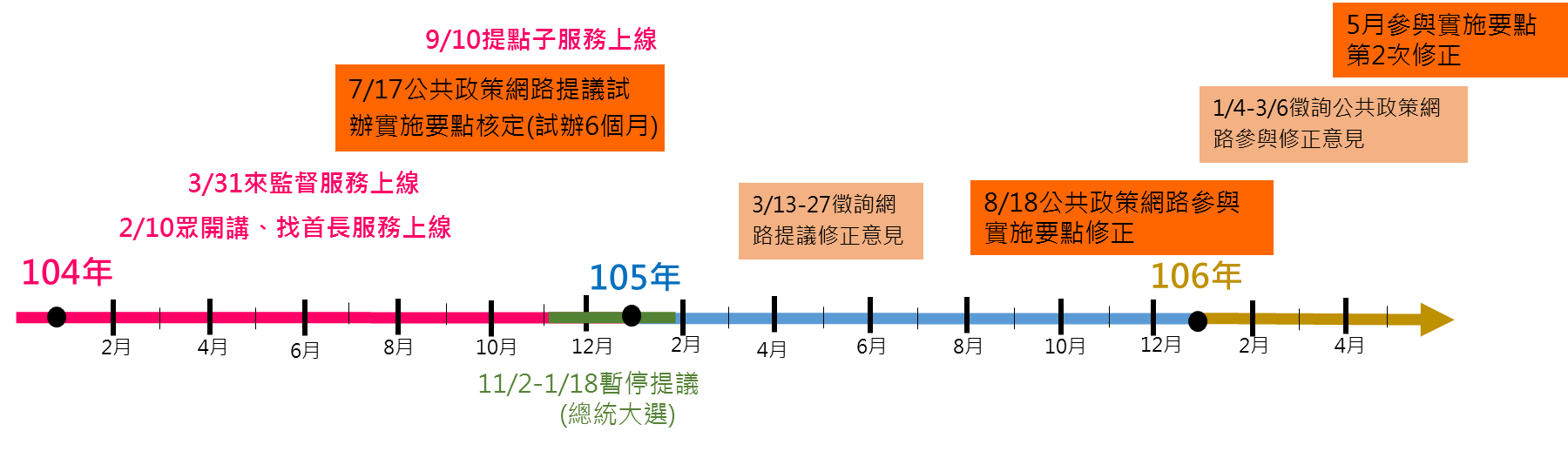 圖1：實施要點修正說明圖實施要點訂定重點及修正方向公共政策網路提議試辦實施要點為建立透明開放的政府及公眾參與協作的環境，落實「傾聽民意、回應民意」的目標，經參考美國白宮請願網與英國國會電子請願之作法，規劃符合我國政府體制及國情之網路提議機制與流程，供我國國民針對公共政策提供創意見解或政策建言，透過附議過程，形成共識，協力擴大施政量能。並歸納民眾對網路連署公共政策之意見後，於104年7月17日訂定頒布「公共政策網路提議試辦實施要點」，共計12點，相關說明簡述如下：訂定目的為試辦網路提議機制，提供我國國民於參與平臺就我國公共政策提供創意見解或政策建言，並透過附議過程，形成共識，協力擴大施政量能。要點用詞定義定義參與平臺管理機關為國家發展委員會、權責機關為行政院所屬中央二級機關。網路提議程序網路提議機制包含提議者認證、提議、檢核、附議及回應等五項程序。 提議者認證：試辦實施要點採多元帳號方式，提議者經登錄手機號碼及電子郵件雙重認證後，始得提議。提議：以行政院所轄業務為提議範圍及提議原則，提議內容以文字論述為主；影音資料為輔，並提供提議協作功能，確保提議可凝聚共識。檢核：檢核作業係確保提議的有效性，及正確歸屬於權責機關管轄職權。附議：採2階段附議方式，並參考美國及英國之附議門檻及期限，依人口比例換算各階段附議數量之門檻（第1階段15日250份附議、第2階段30日5,000份附議）。為簡化附議程序及避免爭議，參與附議者不得取消附議。另成案後不得取消提議。回應：參酌行政程序法第51條，以不超過2個月為原則，並說明權責機關回應規範及回應格式。公開透明原則參與平臺就提議者暱稱、檢核過程、參與附議者帳號或暱稱及權責機關回應等資料得開放查詢；提議者姓名、聯絡電話（或手機）及電子郵件，不予開放。全國性選舉期間暫停提議及附議參考英國國會請願網作法，保持行政中立，全國性選舉期間，於投票日前75日暫停提議，並於投票日前30日暫停附議。權責機關配合事項為利中央二級機關能掌握民眾提議，俾利制定相關政策或計畫。機關至少推派1位業務單位人員擔任聯絡人，協助確認提議內容之權責機關及提議之相關回應。其他：網路提議機制以試辦6個月為原則，參與平臺管理機關得視情形，適時調整附議程序及門檻，並提供歷史提議查詢服務，並保留地方政府參與彈性空間。公共政策網路參與實施要點經104年9月10日到105年6月試辦，為完備我國公共政策網路參與機制，試辦實施要點除配合試辦結果檢討修正國民提議機制，並納入規劃中及執行中之政策諮詢作業程序規定，修正提議期程、附議程序及新增政策諮詢，試辦實施要點名稱修正為「公共政策網路參與實施要點」，並分別於105年8月及106年6月修正實施要點，說明如下：105年修正說明試辦實施要點原規定計12點，除修正要點名稱外，並因應網路提議擴大範圍至政府政策諮詢等規範，新增章節以區別不同樣態，並新增6點，並於105年8月18日頒布，其修正要點如下：網路提議擴大範圍至政府政策諮詢。增訂提議內容規範。調整檢核流程及確認權責機關之程序，以加速檢核效率。簡化網路提議附議流程，原2階段附議整併為1階段，附議期程由45日延長為60日，附議時增訂附議者得表示意見。新增權責機關應就規劃中及執行中之重大政策及社會關注議題，主動開放民眾討論及監督。修正權責機關督導層級，新增國民提議管理及政策諮詢管理。新增政策諮詢資料開放方式。配合簡化網路提議流程，新增「提議協作」開放時間限制。106年修正說明為擴大機關參與及精進公共政策網路參與機制，106年1至3月於參與平臺徵詢民眾及相關部會意見後，修訂實施要點部分規定，其修正要點如下︰權責機關增列行政院。修正隱藏提議規定、新增成案之提議於權責機關完成回應之日起半年內，不得再行提議。修正檢核程序、新增多權責機關併列主辦機關與進入附議階段移除該提案規定。為使多元意見可以匯流，附議方式增列手機簡訊驗證及新增附議中留言。新增權責機關得延長成案處理期間，成案處理期間開放留言功能。參與平臺管理機關得就國民提議回應辦理滿意度調查。修正全國性選舉期間，暫停提議及附議之期間為60日。新增政策諮詢可針對特定地區或年齡之國民調查特定議題之意向，做為施政參考。新增權責機關得延長政策諮詢處理期間。新增參與平臺管理機關辦理特定議題意向調查所需人別驗證，得洽請相關機關（構）提供之。使用參與平臺服務之機關，得使用參與平臺洽請相關機關（構）提供之資料。設立獎勵機制，以鼓勵全民或機關同仁主動參與提出創意政策見解。結語公共政策網路參與制度自103年8月規劃，104年初建構及運作，經過實作後檢討精進，經歷實施要點訂定及2次修正，讓公共政策參與機制更加的完善，有效引領民眾熟悉網路參與公共政策，及針對公共政策提供創見或政策建言，並與民眾建立共同夥伴的關係，拉近政府與民眾之間的距離。也惟有透過法制的規範，才能有透過公共政策參與平臺實踐網路參與公共政策，翻轉了傳統公共政策參與模式，並深化於公務日常業務運作。公共政策參與平臺透過「公共政策網路參與實施要點」實踐網路參與公共政策，開啟政府與民眾更深化的互動溝通管道，協助政府擴聽與助聽民間的聲音，有利於社會創新能量納入政策過程，藉由政府與民眾之協同決策，培養積極負責的公民素養並充分展現民主學習機制。附件表1：實施要點訂定及修正比較表項目104年概述105年修正說明106年修正說明訂定目的及要點名稱公共政策網路提議試辦實施要點。為擴大實施範圍由網路提議至政策諮詢，爰修正點名稱為公共政策網路參與實施要點。同左增列章節無區分章節。相關規定計12點。新增章節以區別不同樣態。增加相關規範計19點。同左參與要點範圍試辦網路提議機制。提供國民就我國公共政策提供創意見解或政策建言。正式推動網路提議機制。新增規劃中及執行中政策開放討論。同左要點用詞定義管理機及權責機關。增列國民提議及政策諮詢。權責機關增列行政院提議機制包含提議者認證、提議、檢核、附議及回應等五項程序。新增明顯不符合要點規定之提議得穩藏範圍，例如廣告、垃圾信或笑話等，及訴求不明確或涉及個人權益之提議。考量提議訴求主要涉及對現行法律之修正意見，爰刪除違返法令規定不可提議之文字。為考量社會及行政成本，明確提議成案者，於權責機關完成回應之日起6個月內不得就同一事項重行提議。檢核由參與平臺管理機關依提議內容進行初步檢核作業，檢核時程以七個工作日為原則，並協調主協辦機關。調整檢核流程，原規定權責機關確認後始進入附議程序，調整為由參與平臺管理機關檢核確認無疑義，自次日起進入附議程序。同時進行權責機關確認，以加速檢核效率。配合檢核流程調整，延長權責機關應回復日期為10個工作天。修正檢核不進入附議之程序明確提議內容涉多權責機關且就主協辦機關之認定發生爭議時，得將權責機關併列主辦機關。提議內容經確認非行政院及其所屬各級機關之業務，雖已進入附議程序，參與平臺管理機關應具體敘明理由後移除該提案。附議我國國民均得利用多元帳號登入參與平臺進行附議。期限內完成2階段附議（第1階段15日250份附議、第2階段30日5,000份附議），始能成案。未達門檻之提議將移至未成案專區供查詢。成案後不得撤回提議。以點擊附議方式並經驗證後納入有效附議數，且為簡化附議程程序，經附議後不可取消。簡化附議流程，將原2階段45日取得5,000附議，調整為1階段60日取得5,000份附議，附議時間由45日延長為60日。增加得以手機簡訊回傳驗證之方式。為匯聚多元意見，於附議程序開放留言之功能，以讓議題正反意見充分討論。回應權責機關應傾聽各界意見，及評估納入政策推動之可行性。相同或類似之成案提議，主辦權責機關得併案辦理。成案之處理期間以不超過2個月為原則。依相關規格進行正式回應說明並應將回應資料公開於參與平臺。配合為區隔不同樣態之回應程序，修正為國民提議回應。考量權責機關辦理國民提議回應之成本及量能，明確權責機關若未能於期限內回應，得延長處理期間並應於平臺敘明延長理由。為使多元意見可以匯流，於機關處理成案回應期限內，開放留言功能。為精進機關對成案提案處理與回應，辦理成案處理與回應之滿意度調查。暫停提議及附議全國性選舉期間，於投票日前75日暫停提議，並於投票日前30日暫停附議。同左考量提議成案天數為60日，修正投票日前60日暫停提議及附議。規劃中政策（眾開講）無新增權責機關得就規劃中之重大政策及社會關注議題，主動於參與平臺公開徵詢民眾意見，引導民眾聚焦討論。同左執行中政策（來監督）無新增權責機關得就社會關注之重大政策，主動於參與平臺開放民眾監督執行情形。同左政策諮詢及回應無權責機關得透過多元溝通、網實整合及全民協作之理念，於政策規劃中或執行中，徵詢各方意見，使政策完備，並符合民意。權責機關應於政策諮詢期間屆滿後14日內彙整分析，並綜整回應。為讓特定議題之討論與意向調查更具代表性，針對特定議題之徵詢依據不同的限制如地區、年齡等增加討論資格限制，考量權責機關辦理政策諮詢回應之量能，明確權責機關若未能於期限內回應，得延長處理期間並應於平臺敘明延長理由，俟權責機關於處理完成之後，得隨時公告綜整回應。權責機關應配合辦理事項權責機關應由主任秘書或相當職級、職務人員負責督導本要點相關事宜。修正權責機關督導人員為副首長、發言人或主任秘書。同左附則參與平臺不刪除任何提議，任何成案、未成案、撤案之提議，將集中於參與平臺專區供查詢。「提議協作」由提議者自主開放網路徵詢及募集協作人員。增訂「提議協作」開放時間限制，最長開放30日，如未送進提議程序，由參與平臺將協作之提議移到查詢專區。增加辦理特定議題之規定：權責機關調查特定議題之意向時，參與平臺管理機關應協助該機關辦理人別驗證。為推動全民網路參與公共政策，及落實開放政府，參與平臺管理機關依據推動情形，得適時增加參與誘因，訂定獎勵機制，鼓勵全民或機關同仁主動參與提出創意政策見解。